基礎教育利用有限空間施作可食風景教學活動              以文化國中、馬賽國小為例  支援教師 鍾茂樹    在大陸型、平原式思維的環境；在國土規劃於住、商、工、農等區域計畫完善的國家，食材產出於特定的農業區，生產都採用大規模、大數量、集約式栽培、機械化管理，甚至以企業化的經營模式。住宅區內居家庭院的園藝設置，如栽培品項與數量等，須受制社區管理委員會，共同議決後的管理規範，各住戶須負管理之責。專業分工下的農業栽培行為，一般民眾難窺其境，遑論親力親為於食材栽培實務，是故，對每日必須食用之食材獲得相對陌生。    台灣地小人稠，政府對土地管理，並無有效的國土規劃與區域計畫政策，僅有鄉、鎮、市的都市計畫，呈縣市都市計畫委員會通過，再呈內政部核定公告。鄉、鎮、市在有限的土地面積內，融合了住宅區、工業區、商業區、農業區等，姑且不論因經濟掛帥後，漠視土地倫理所衍生對環境的衝擊，小農栽培的農業經營型態，確實讓台灣處處是農業、處處生產食材。隨著社會結構迅速改變，進入全球化、數位化的年代，台灣的飲食文化已大幅被改變，農業政策亦跟著修正，食物自給率降至30％左右。於是除了農業從業人員(農民年齡層偏高)，或成長過程中曾接觸農業耕作的人，民眾普遍對食材的獲得也顯得陌生，尤其是壯年以下的年齡層。可食風景的實踐英國的TODMORDEN市 PAM & MARY女士等，將蔬果與花卉等園藝作物混合種植，於1998年從餐桌進入實踐，將「Incredible edible Todmorden」推展成創新的社區運動，擴散英國至少30多個小鎮，相繼傳播到美國、日本、澳洲、法國、紐西蘭、澳洲等先進國家。對如上國土規劃完善的先進國家而言，住宅區庭院經營為「可食風景」操作基地，這種操作方式快速的被社區民眾接受。反觀地小人稠、遍地農業區的台灣，就大環境而言，四處本就是「可食風景」區，但在社會結構快速改變，人口往都會區移動、緊密的水泥叢林建築風格，農業生產常識，離一般民眾越來越遠。「微棲地型」的可食風景操作模式，將可漸進式的增長一般民眾對蔬果等食材常識，進而關心農業生產過程，擴大對有機概念的普及。永續經營中，大面積的農業專業栽培，應教育農家並落實「生活面」與「生態面」的平衡，對佔人口比例絕對多數的非農家，則可推廣建置微棲地型的可食風景操作。家庭、學校、機關、社區，都可從有限空間、小面積、少成本的親力親為，將蔬果等食材搭配其他花草等園藝作物，呈現在生活周遭，建構不同的家居、庭園造景。從陳定南縣長主政宜蘭縣後，開放基礎教育學校校舍全面改建的政策，至此，宜蘭縣各基礎教育學校，猶如各具特色的低密度住宅區，可食風景計畫在基礎教育場址實施，將可添畫龍點睛之效，教育政策大幅改變，也可讓基礎教育的孩童，從小接觸並發揮創意。但如何作？將是最大的問題，因為教師養成教育從來沒有教過；朝七晚四的上班作息、專業分工、領域獨立的穩定工作型態中，如何誘發學校教師自願式的嘗試意願，教師從零開始去累積經驗，漸進式的培養種子教師，或許是方法之一。在強調專業分工與邏輯思考的社會氛圍中，跨領域的親力親為等實務操作，常淪為筆下的章節或演講者口沫橫飛的段落，尤其制度內普遍要求「量化」的成果，此等需長期操作的「質化」累積，反倒受到忽略。基礎教育學校找尋可利用空間，並發揮巧思以「廢棄物再利用」降低成本，結合相關領域課程，創造以「可食風景」操作，成為學校教學特色之一。尤其現階段因食材受「毒化」的資訊報導，藉各種操作模式，引導佔人口比例絕對多數的非農家，時機上則顯得貼切。馬賽國小花台篇在馬賽國小提出以花台建置成可食風景操作基地構想，經與林己煜校長、洪安正教務主任討論，獲得認同並以試驗性質，教育6年級同學共同執行。馬賽國小群賢樓落成於1111年，於教室外走廊邊設置花台，長年皆種植花草或低矮灌木等作物，增添校舍綠美化之效，X年來花台土壤內有機物已分解，約1/3的土壤隨水分排出而流失，作物生長狀況逐年萎縮。經與校長、相關處室主任討論，決議：在2樓與3樓教室前花台施作，先取客土補足土壤，並混合學校自製堆肥，食材作物種植後再覆蓋落葉，並交付各班級管理。    經營土木工程的蘇澳港國際同濟會戴福川會兄，得知學校的需求，馬上載來一車乾淨的壤土，6年級同學以水桶提上樓，補足花台內之需求量，再取落葉堆肥混合為基肥。適期適作的原則，教導學童種植冬季蔬菜，因單一花台容積有限，故採長、短期作物混作方式，以短期作物的萵苣類(病蟲害少)，搭配生長期3~4個月的高麗菜、花椰菜、白蒜、青蔥等為之，定植後再以落葉堆肥覆蓋地表並適時補充為追肥，學童的管理工作內容為：水分及雜草管理。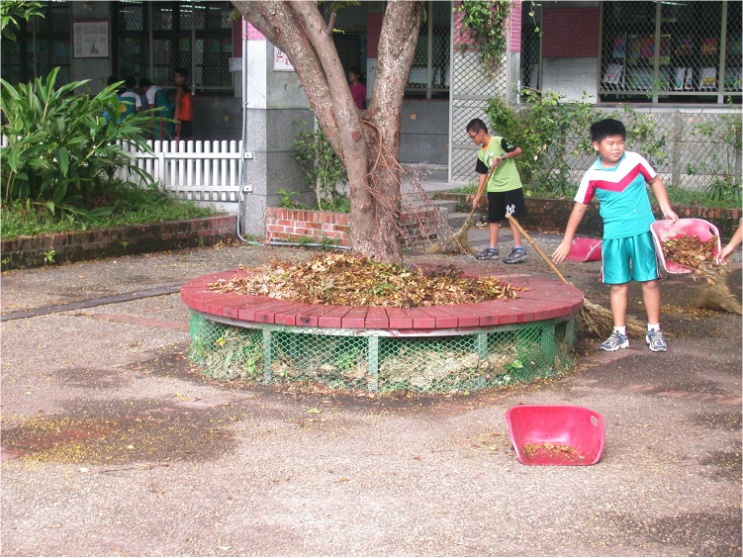                 結合休閒遊憩與落葉堆肥於一體的設置    鍾茂樹攝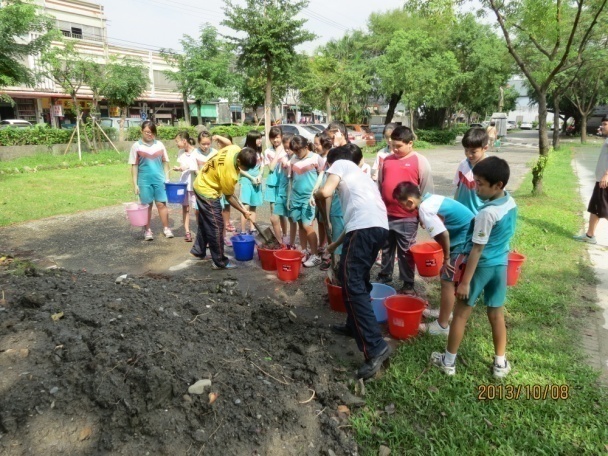 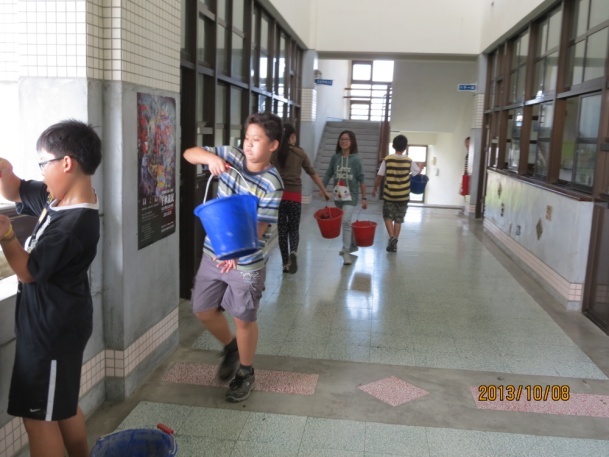          老師幫忙挖適量的土  鍾茂樹攝          學童提上樓後倒進花台內   鍾茂樹攝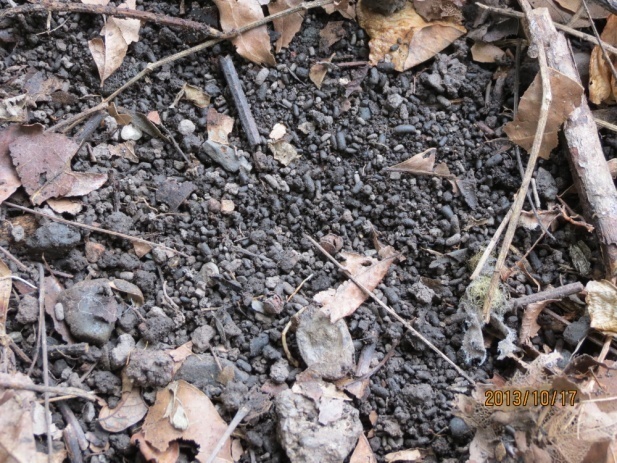 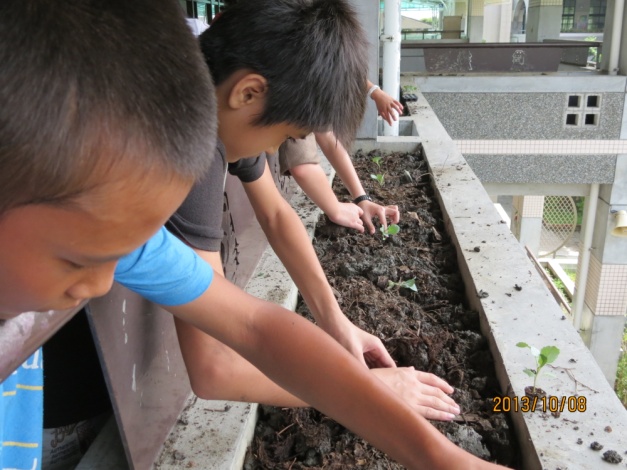     表土覆蓋落葉堆肥並混合之  鍾茂樹攝      種植時要求小朋友小心與溫柔   鍾茂樹攝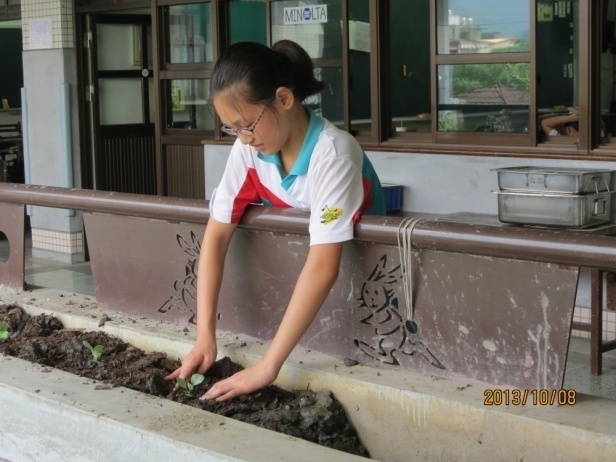 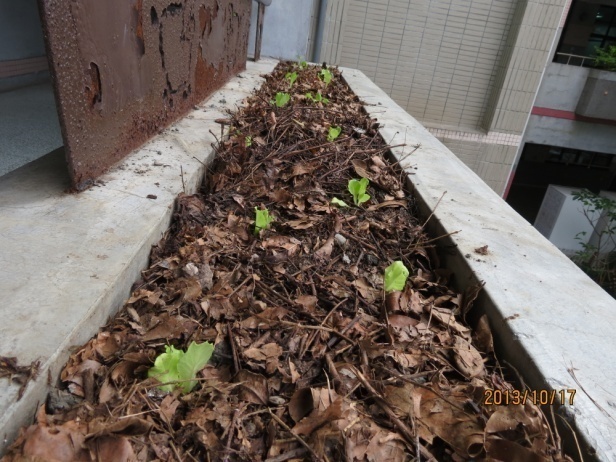 定植後，壓實植株邊土壤     鍾茂樹攝          白蒜混種萵苣並覆蓋落葉     鍾茂樹攝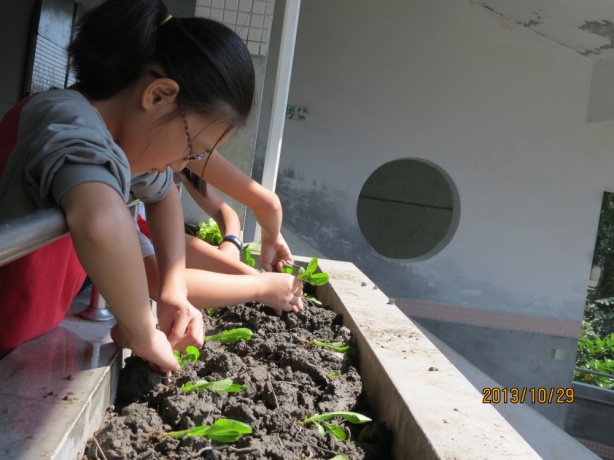 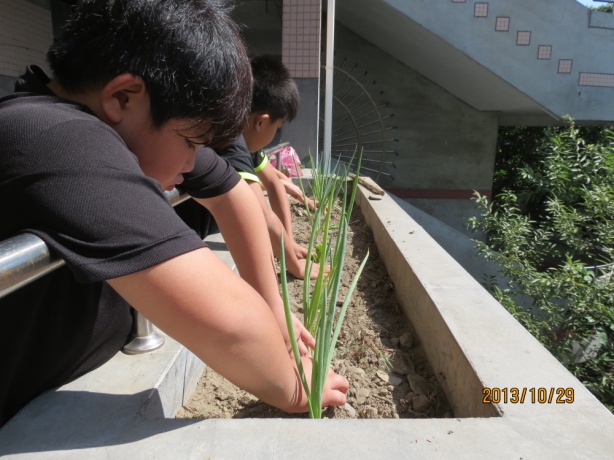              葉菜類種植    鍾茂樹攝             根莖類-青蔥種植     鍾茂樹攝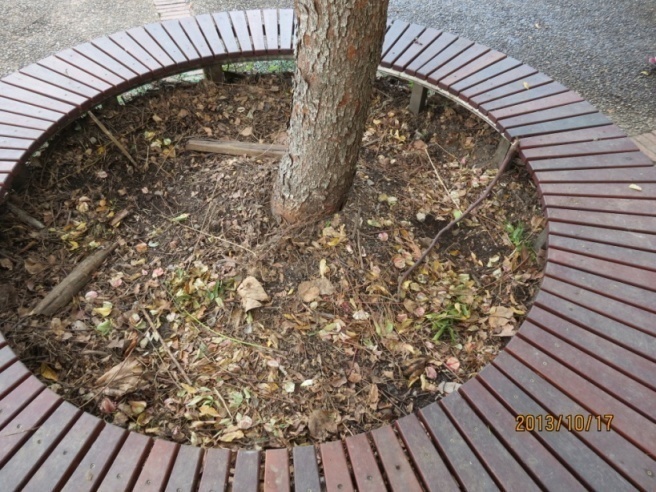                        小朋友取用後的情形     鍾茂樹攝    10月7日種植後，11月5日再帶領學生實地觀察生長狀況，發現植株全部往外傾斜生長，2樓生長優於3樓，這與日照角度、日照時數有絕對關係，而造成影響生長的因素，則來自三樓屋頂的屋簷。學生們經實地觀察，配合板書畫圖說明：這段期間內天氣陰雨綿綿，日照本就不足，再因屋簷位置與陽光照射角度，導致生長狀況的差異性。此環境特性可待全年度生長觀察後，再行選擇適合作物種植。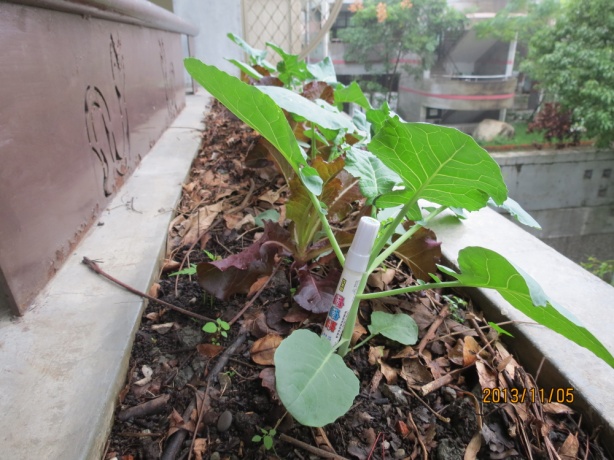 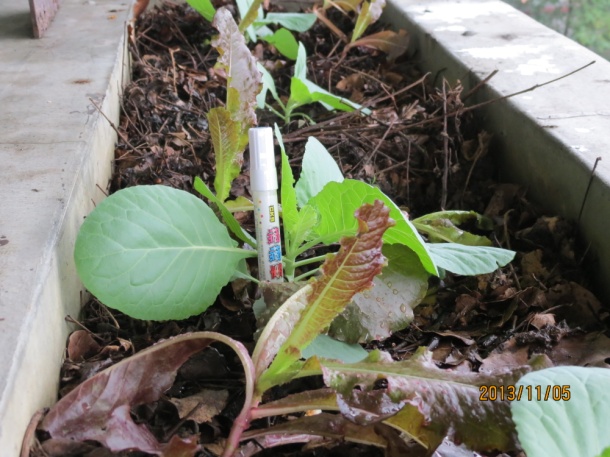 2樓日照較充足的花椰菜生長情形  鍾茂樹攝    3樓日照不足花椰菜生長較矮  鍾茂樹攝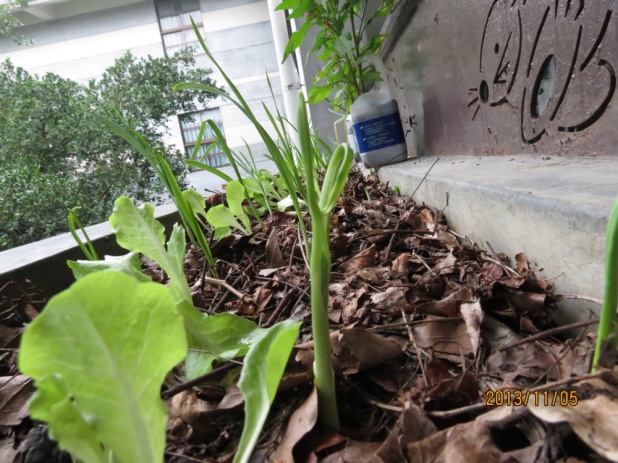 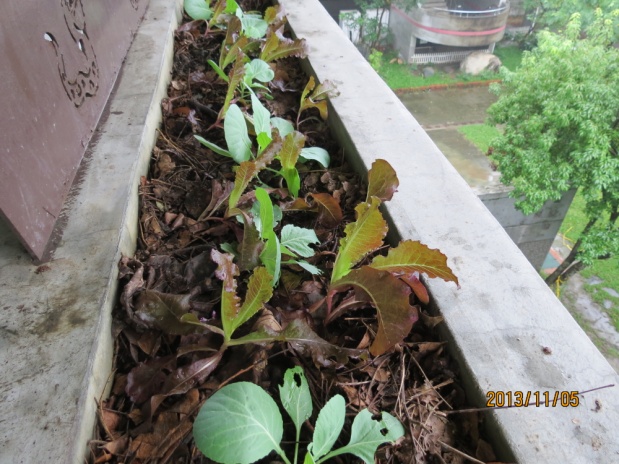   2樓白蒜與萵苣的生長向陽性   鍾茂樹攝     3樓花椰菜與萵苣的生長向陽性  鍾茂樹攝離地吊掛栽培篇    在五年級鄉土教育課堂上介紹可食風景時，邀請有興趣的小朋友，一起來營造一個操作基地，對現有教育制度內、10歲、極少接觸泥土的小孩，這似乎是既期待又茫然的參與。利用例假日將小朋友集合，先至欲操作地點說明使用材料、材料取得、吊掛方式等，並尋求小朋友意見後，即刻進入學習操作。在場地說明時已取得吊掛方式的共識，故容器開口剪裁，迅速確實的在相互教導中完成，隨即開拔至文化國中裝培養土。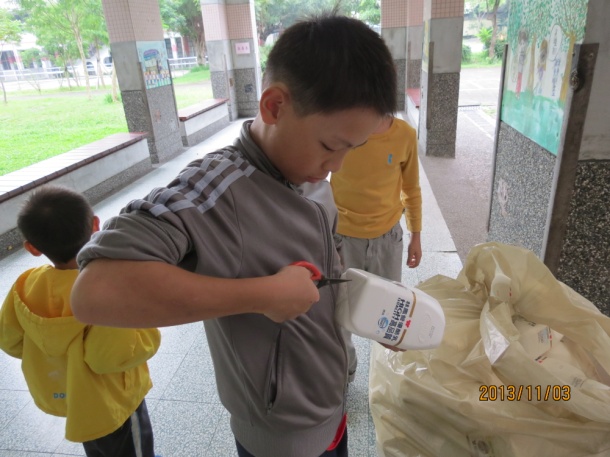 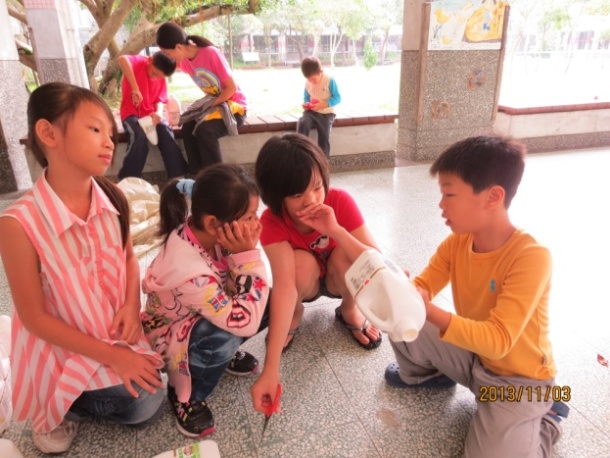     學習容器剪裁與穿排水孔  鍾茂樹攝             小朋友相互指導   鍾茂樹攝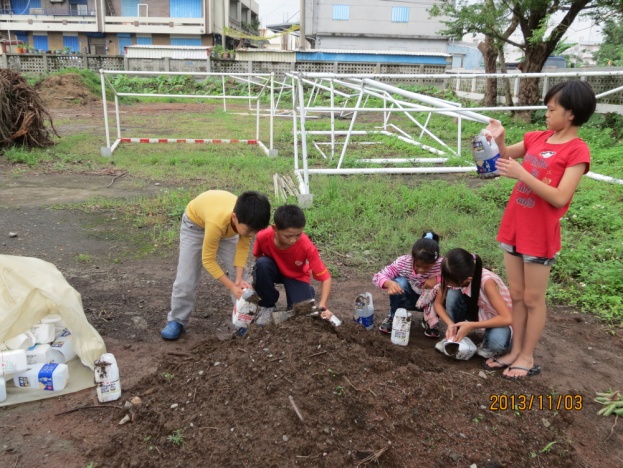 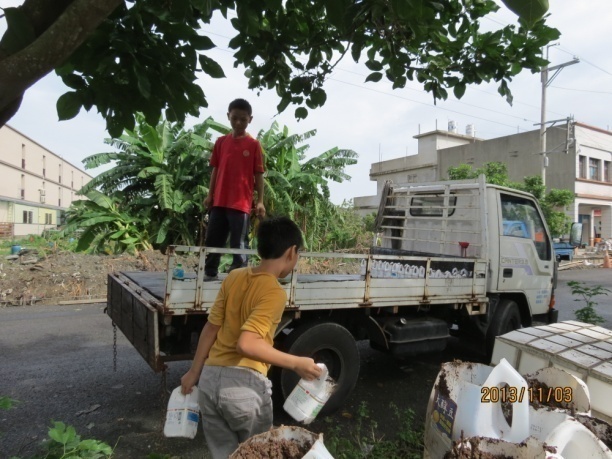   至文化國中將容器裝入培養土   鍾茂樹攝              運回馬賽國小    鍾茂樹攝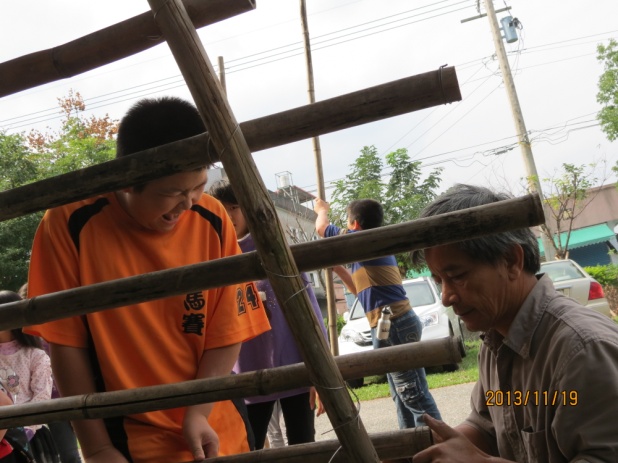 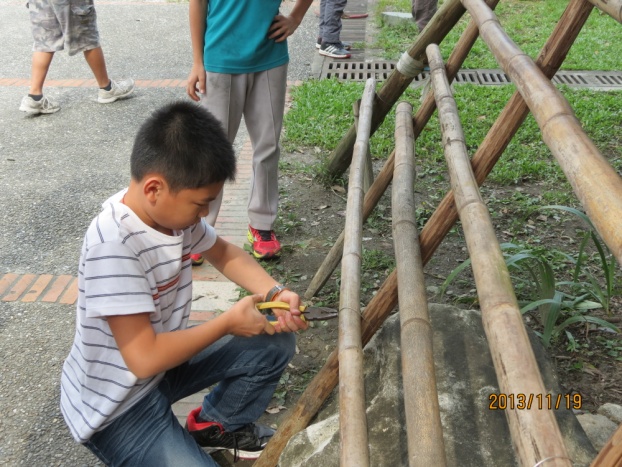    以學校庫存長竹竿、木棍搭設棚架，            小朋友學習棚架固定   鍾茂樹攝   指導小朋友固定的缺失  鍾至健攝 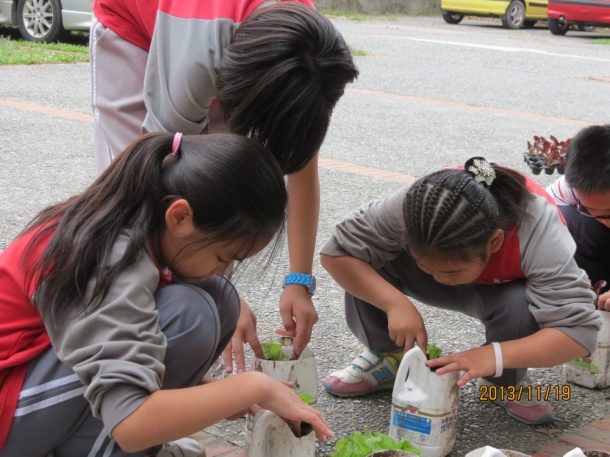 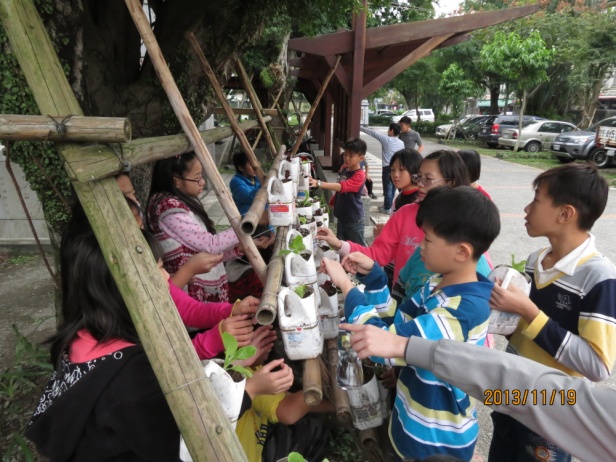 將福山萵苣與紅蘿蔓定植於容器內   鍾茂樹攝        容器固定在棚架上    鍾茂樹攝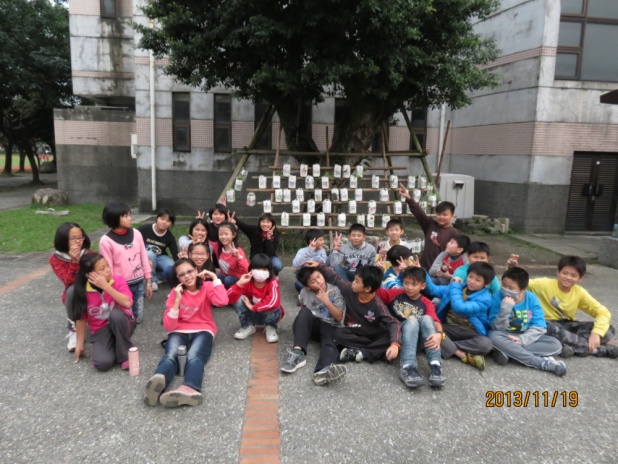 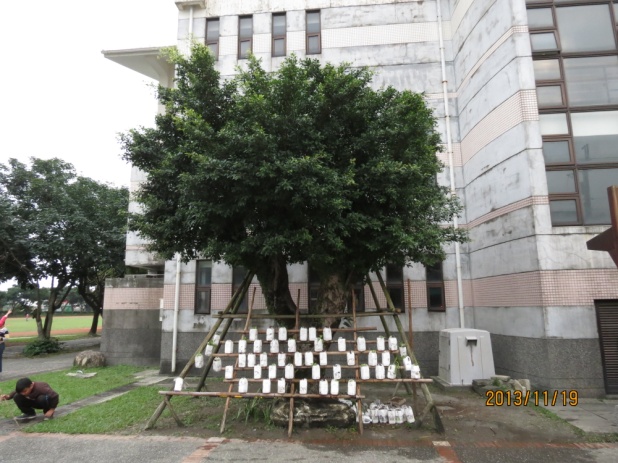     大家學習操作的成果    鍾茂樹攝             初步完成的大景    鍾茂樹攝菜園篇    在教室與廚房間，也是化糞池設置處，建築設計時為綠美化之需，在其上覆蓋土壤，供自然領域課程使用。小朋友希望種植香蕉與木瓜，廚房阿姨建議就近採集九層塔與辣椒以配菜，廣納建議之餘照單全收。首先讓小朋友大致除草，再挖掘種植位置，將香蕉、木瓜、九層塔、辣椒等食材種植，對植株澆水以利根系發展，為正確標示種苗種植位置，請小朋友取樹枝環插，並以操場割除之雜草與落葉等覆蓋在外，爾後童學於外掃區所掃除之落葉，再陸續覆蓋在土壤上，學習自然農法中的「不耕法」，結合環保與農業的操作法。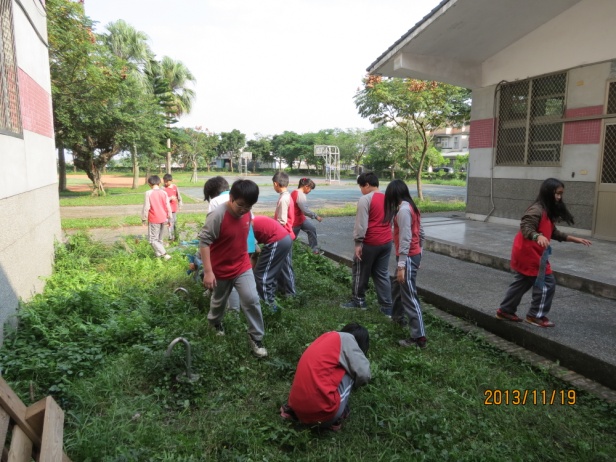 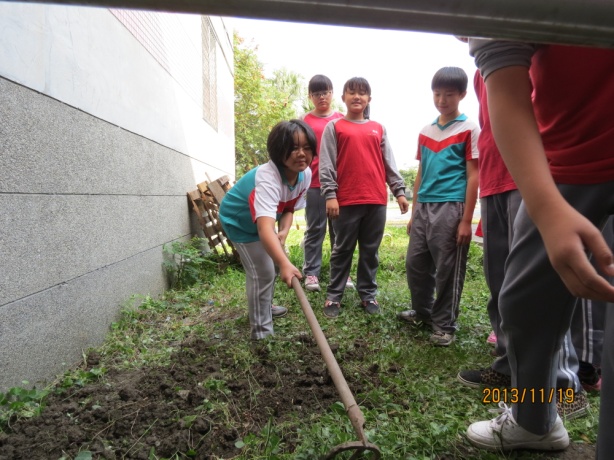   對操作基地除草及撿除雜物  鍾茂樹攝              挖掘種植位置    鍾茂樹攝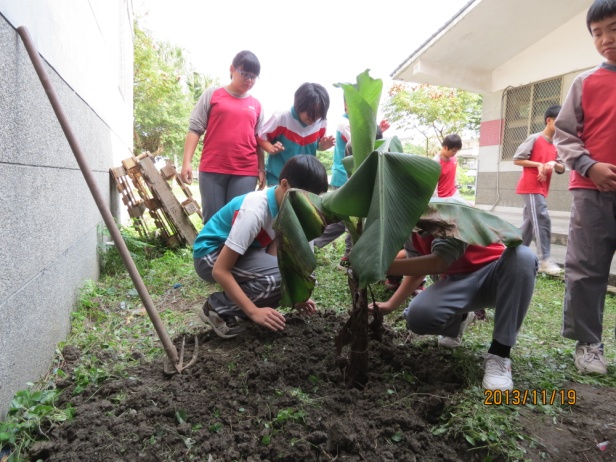 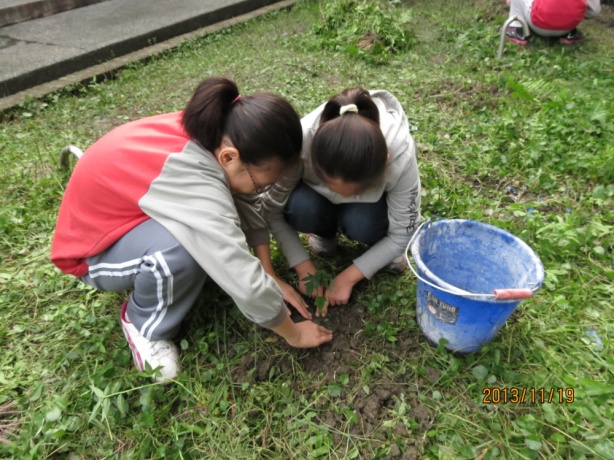           香蕉種植    鍾茂樹攝                      木瓜種植   鍾茂樹攝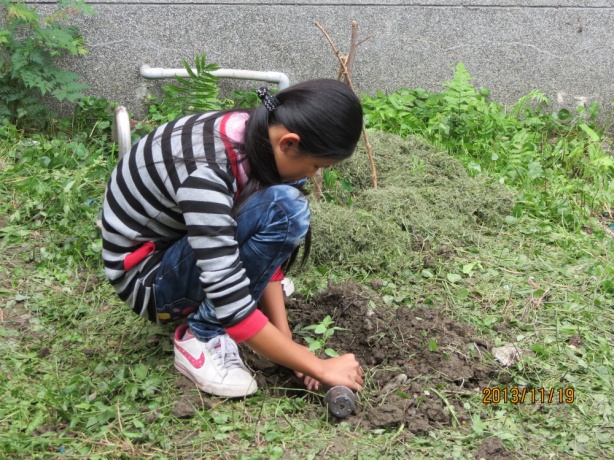 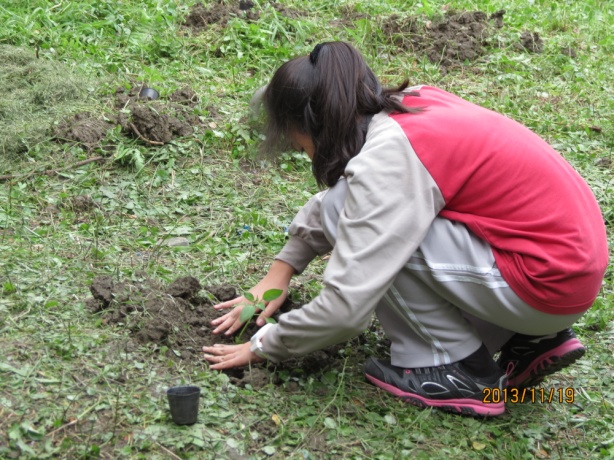           九層塔種植   鍾茂樹攝                     辣椒種植    鍾茂樹攝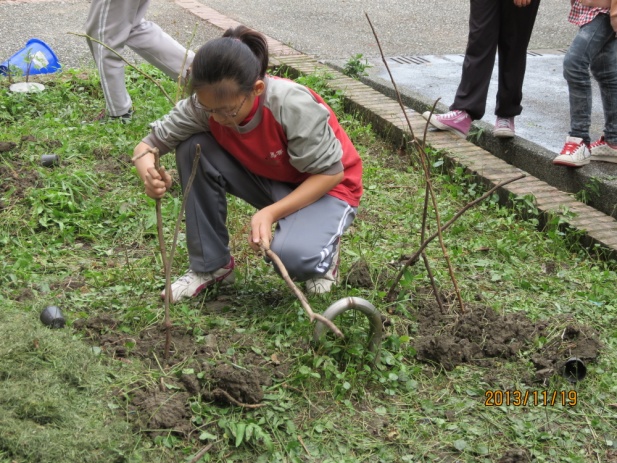 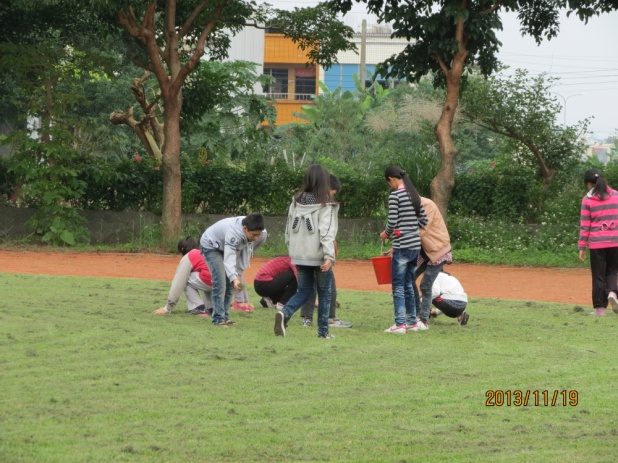       以細樹枝標示種植位置   鍾茂樹攝         收集操場割除之雜草    鍾茂樹攝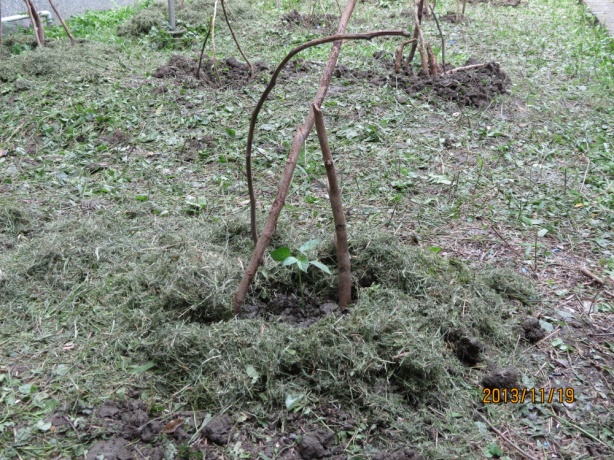 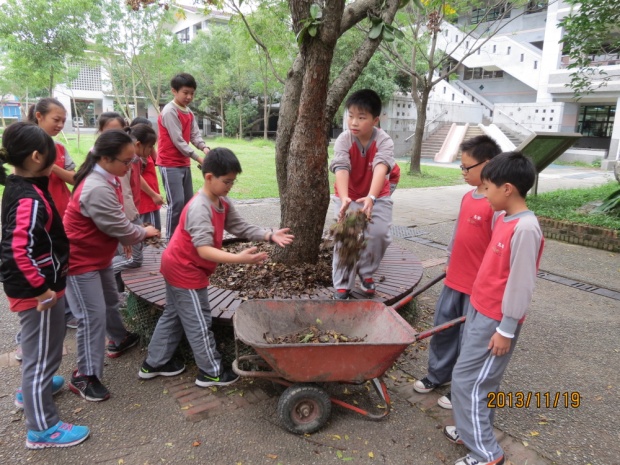        將雜草覆蓋在外   鍾茂樹攝                    載運落葉   鍾茂樹攝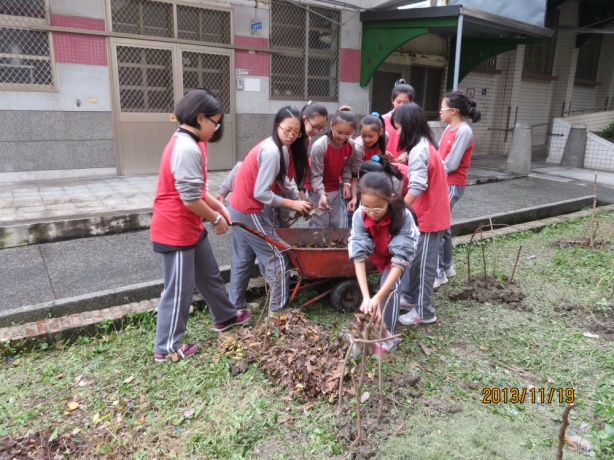 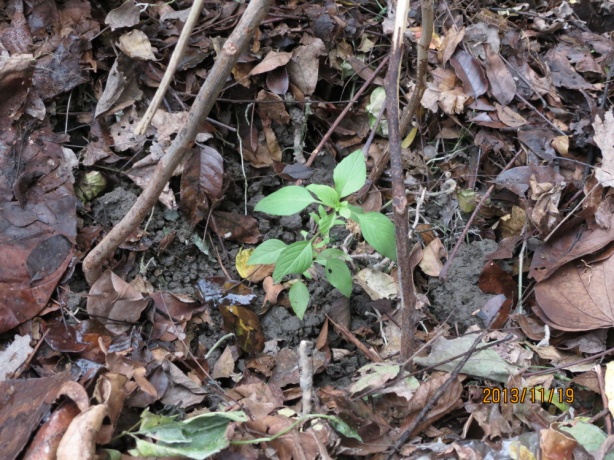         將落葉覆蓋   鍾茂樹攝                   覆蓋落葉之植株   鍾茂樹攝